ももたろう　　ももたろさん　ももたろさん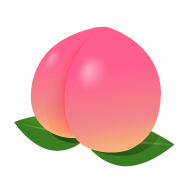 おこしにつけた　きび団子ひとつわたしに　くださいなやりましょう　やりましょう　これから鬼の　せいばいについて行くなら　やりましょう 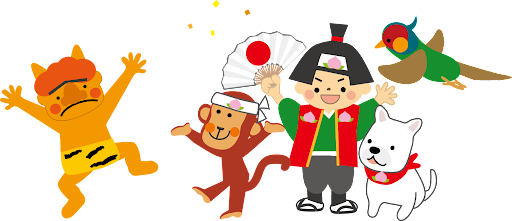 ゆきましょう　ゆきましょう　あなたについて　どこまでも　けらいになって　ゆきましょうそりゃすすめ　そりゃすすめ　一度にせめて　せめやぶりつぶしてしまえ　おにがしまおもしろい　おもしろい　のこらずおにを　せめふせてぶんどりものを　えんやらや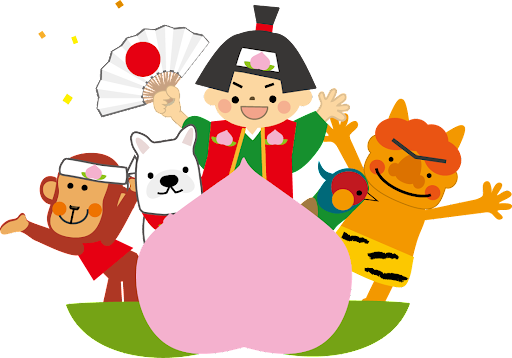 ばんばんざい　ばんばんざいおともの犬や　さる　きじは　いさんでくるまを　えんやらやももたろうもたろさん　ももたろさ　こにけ　びとたに　だいりましょう　やりましょ　れら　いいいくら　りしょきましょう ゆきましょ　なにい こでらにっ　きしょりゃすすめ　そりゃすす　にめ　めぶぶてま　にしもしろい　おもしろ　こずに　めせんりの　んらんばんざい　ばんばんざ との　る　じさでるま　んら